О внесении изменений в Положение об оплате труда работников муниципального бюджетного учреждения «Спортивная школа» Чунского районаВ целях упорядочения деятельности учреждения,  руководствуясь Федеральным законом «Об общих принципах организации местного самоуправления в Российской Федерации» от 06.10.2003 года № 131-ФЗ (в редакции от 23.03.2024 года), постановлением администрации Чунского района «Об утверждении реестра должностей, структуры муниципального бюджетного Учреждения культуры «Централизованная  клубная  система  Чунского  района»  от 31.03.2023   года № 82, ст. ст. 38, 50 Устава Чунского районного муниципального образования,1. Внести изменения в Приложение 1 «Минимальные размеры окладов (ставок) по квалификационным уровням профессионально - квалификационных групп должностей работников» к Положению об оплате труда работников муниципального бюджетного учреждения «Спортивная школа» Чунского района, утвержденного постановлением мэра Чунского района от 01.09.2023 года № 226:- исключить должность «Инструктор по спорту» из раздела 2 «Профессиональная квалификационная группа должностей работников физической культуры и спорта второго уровня».2. Приложение 1 «Минимальные размеры окладов (ставок) по квалификационным уровням профессионально - квалификационных групп должностей работников» Положения об оплате труда работников муниципального бюджетного учреждения «Спортивная школа» Чунского района изложить в новой редакции (прилагается).3. Настоящее постановление вступает в силу с 15.05.2024 года.4. Настоящее постановление подлежит опубликованию в средствах массовой информации и размещению на официальном сайте администрации Чунского района в сети «Интернет». 5. Контроль исполнения постановления возложить на заместителя мэра Чунского района по вопросам социальной политики.	Мэр Чунского района 		                                                                                         Н.Д. ХрычовМинимальные размеры окладов (ставок) по квалификационным уровням профессионально - квалификационных групп должностей работниковПрофессиональная  квалификационная  группа  должностей работников физической культуры и спорта первого уровня2. Профессиональная квалификационная группа должностей педагогических работников3. Профессиональная квалификационная группа «Общеотраслевые должности служащих второго уровня»4. Профессиональная квалификационная группа «Общеотраслевые должности служащих третьего уровня»5. Профессиональная квалификационная группа «Общеотраслевые должности служащих четвертого уровня»6. Профессиональная квалификационная группа «Общеотраслевые профессии рабочих первого уровня»7. Профессиональная квалификационная группа «Общеотраслевые профессии рабочих второго уровня»  8. Профессиональная квалификационная группа должностей медицинских и фармацевтических работниковРуководитель аппаратаадминистрации Чунского района                                                                                    Г.В. Мельникова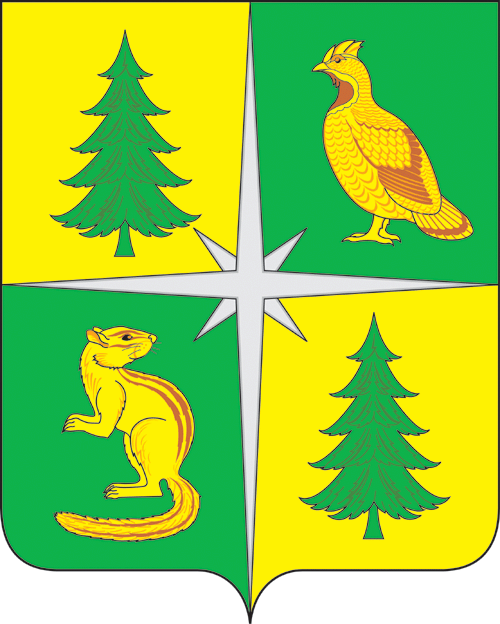 РОССИЙСКАЯ ФЕДЕРАЦИЯ              ИРКУТСКАЯ ОБЛАСТЬАДМИНИСТРАЦИЯ ЧУНСКОГО РАЙОНА Постановление13.05.2024 г.	                        рп. Чунский	                              № 124Приложение к постановлению администрации Чунского районаот 13.05.2024 г.  № 124 Приложение 1к Положению об оплате труда работников муниципального бюджетного учреждения дополнительного образования «Спортивная школа» Чунского района2 квалификационный уровень2 квалификационный уровеньСпортивный судья13 1122 квалификационный уровень2 квалификационный уровеньТренер-преподаватель, инструктор - методист10 6602 квалификационный уровень2 квалификационный уровеньЗаведующий хозяйством13 8581 квалификационный уровень1 квалификационный уровеньСпециалист по кадрам15 990Психолог 15 9901 квалификационный уровень1 квалификационный уровеньНачальник отдела ВФСК ГТО – главный судья23 5591 квалификационный уровень1 квалификационный уровеньНаименование профессий рабочих, по которым предусмотрено присвоение 1, 2 и 3 квалификационных разрядов в соответствии с Единым тарифно-квалификационным справочником работ и профессий рабочих12 792Рабочий по комплексному обслуживанию и ремонту зданий12 792Сторож (вахтер)12 792Уборщик служебных помещений12 792Слесарь-сантехник12 792Слесарь-электрик1 квалификационный уровень1 квалификационный уровеньВодитель13 8584 квалификационный уровень4 квалификационный уровеньФельдшер15 990